Unit 6 Lesson 3: Contemos con cuidadoWU Observa y pregúntate: Montón de cubos encajables (Warm up)Student Task Statement¿Qué observas?
¿Qué te preguntas?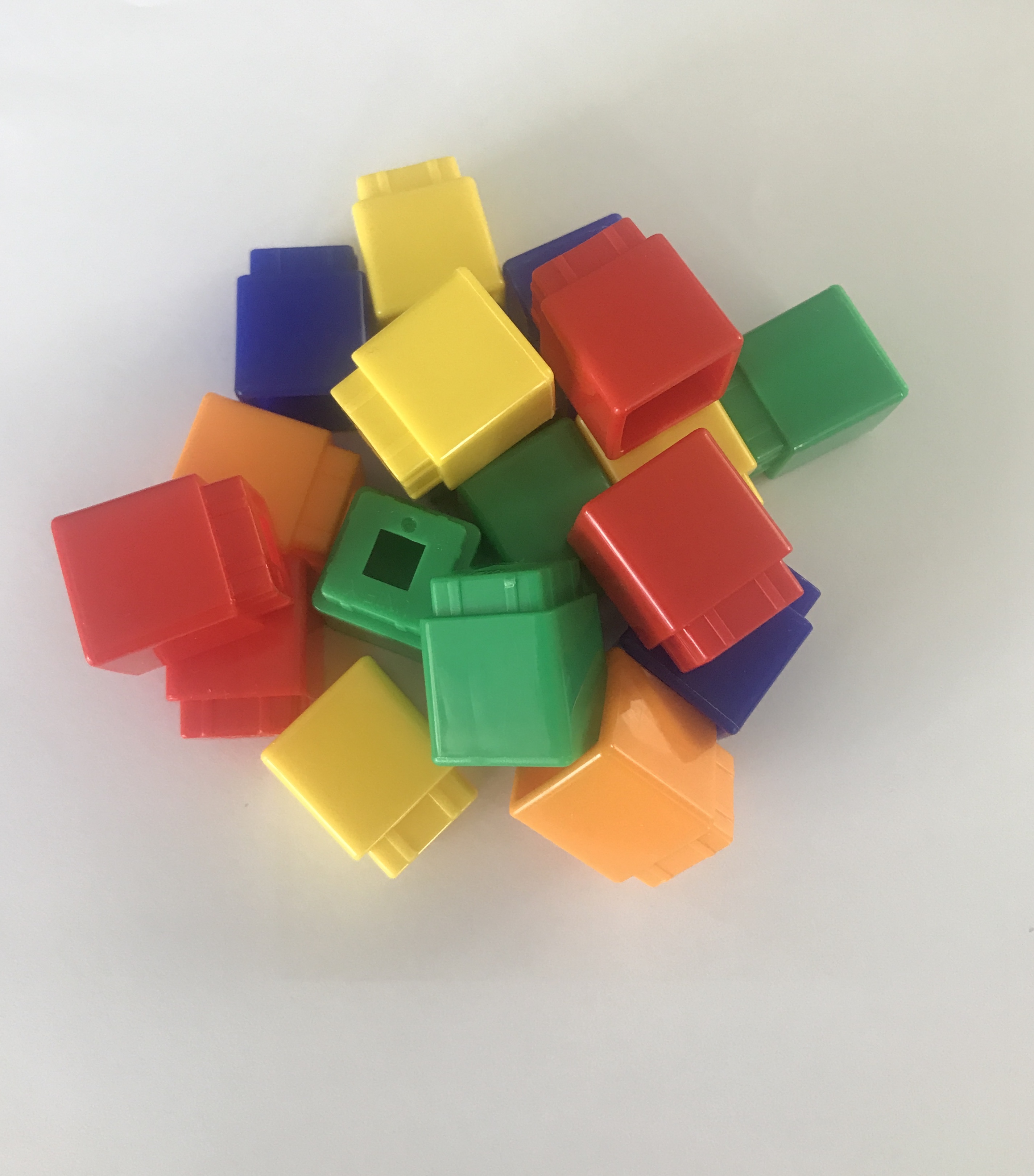 1 Contemos coleccionesStudent Task Statement2 Contemos cuidadosamente con amigosStudent Task StatementClare, Andre y Noah contaron estos cubos.Clare dice que hay 15 cubos.Andre dice que hay 16 cubos.Noah dice que hay 17 cubos.¿Pueden todos tener la razón?3 Conozcamos “Encuentra la pareja: Forma 5”Student Task StatementEscoge un centro.Encuentra la pareja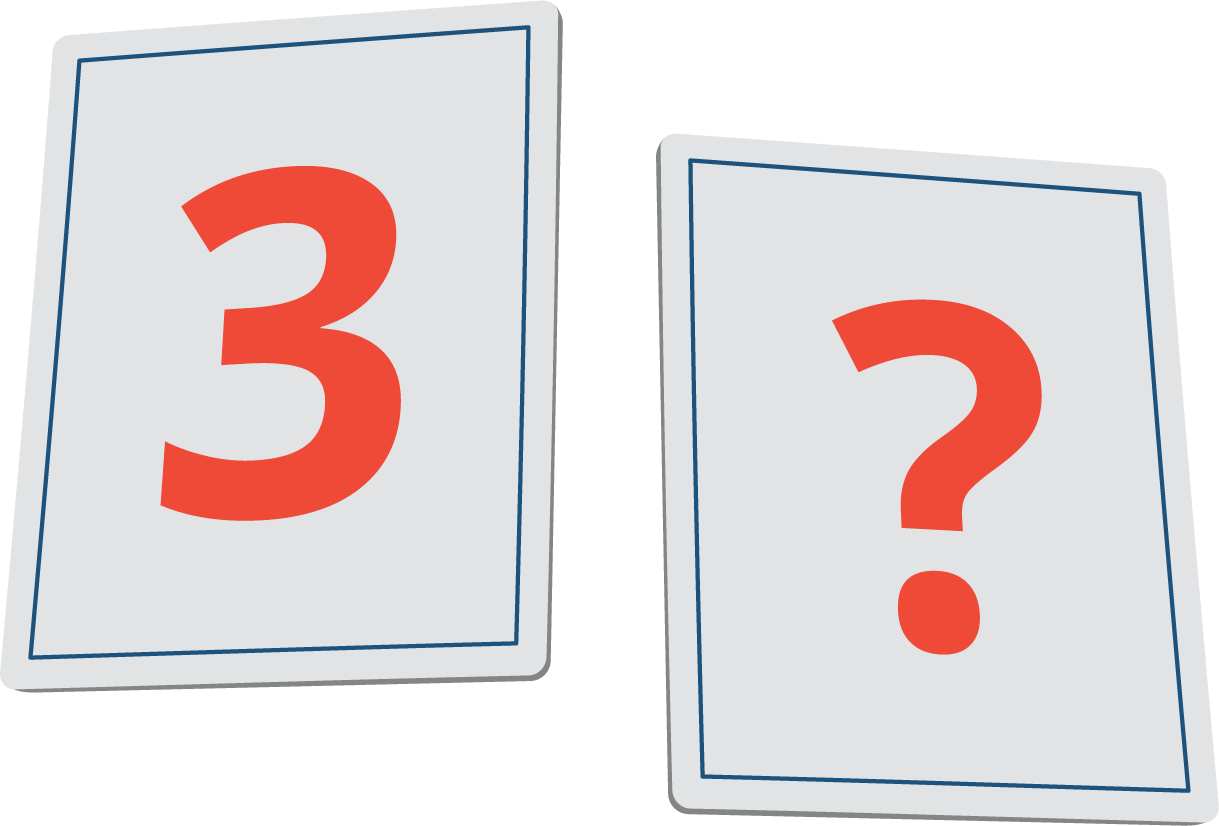 Carrera con números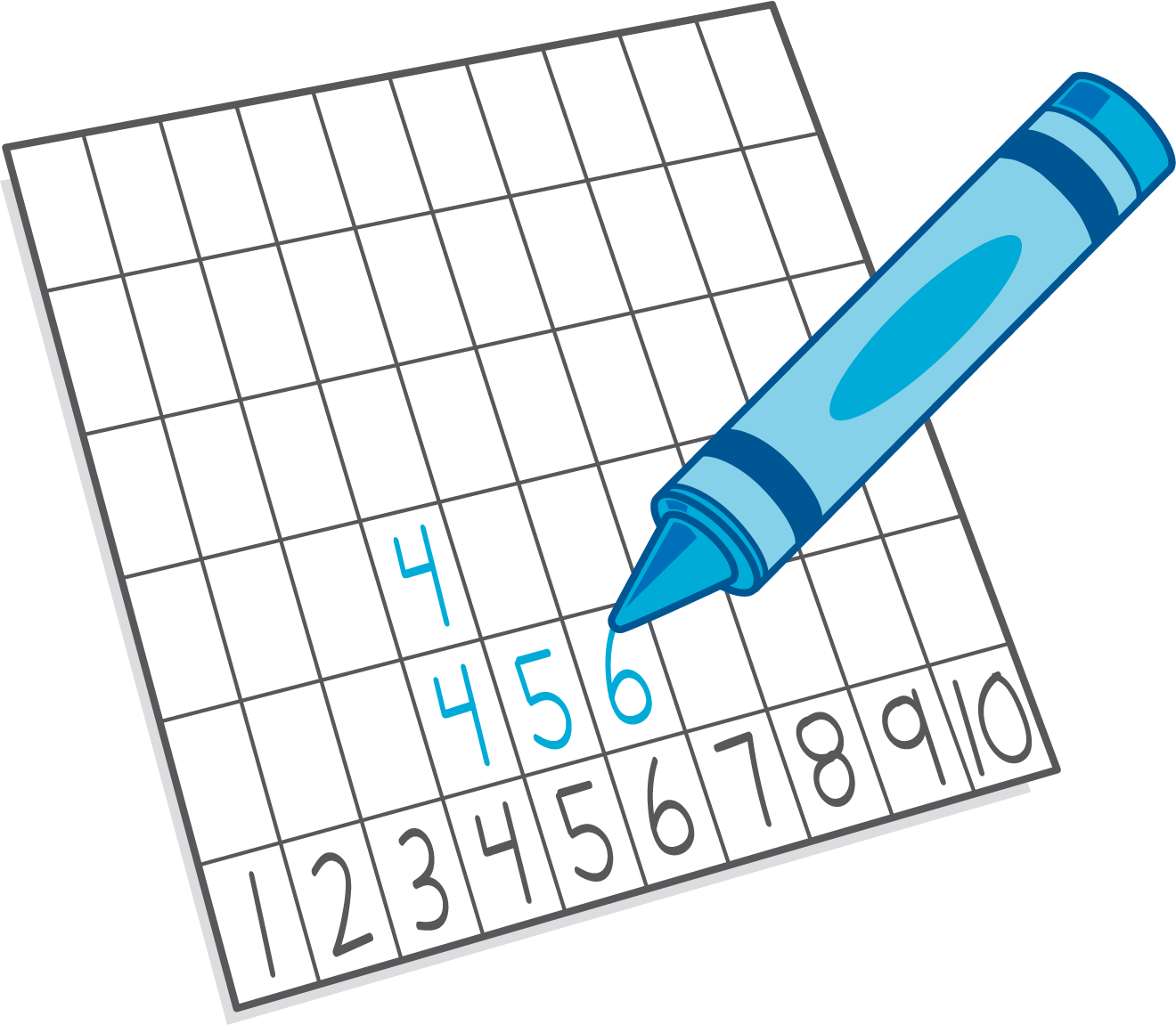 Torres para restar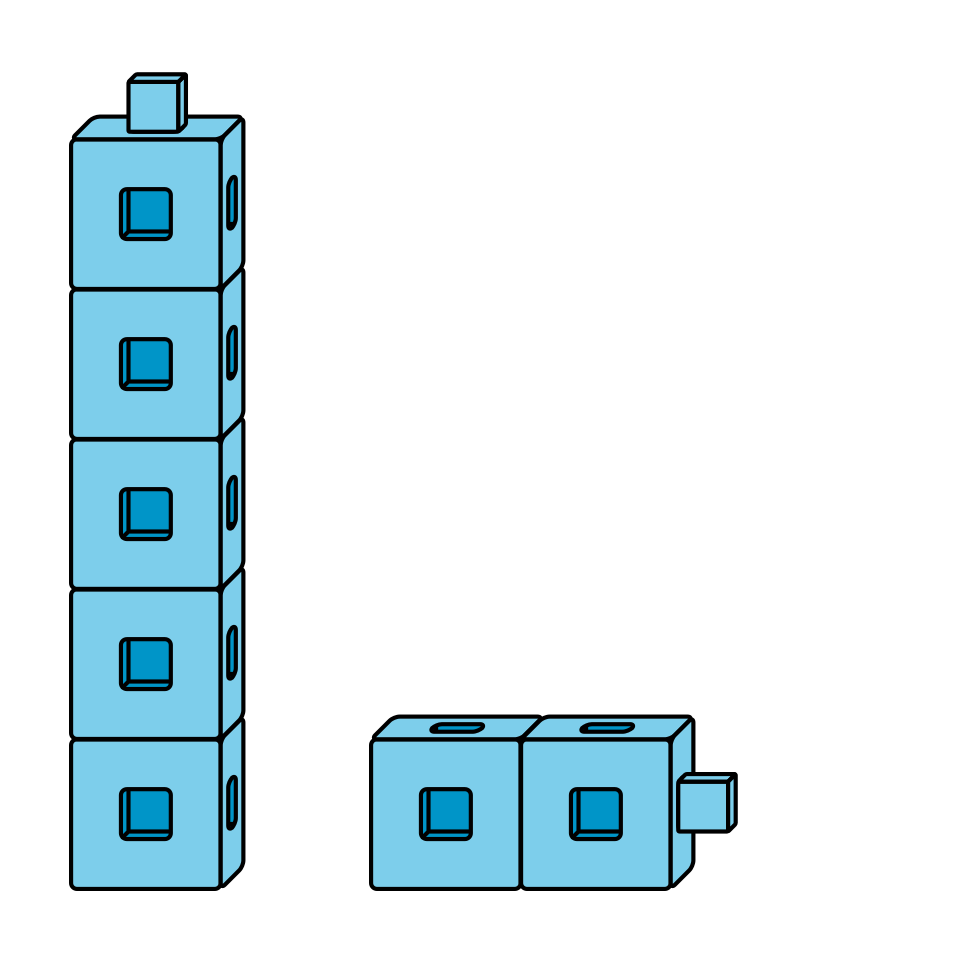 Tableros de 5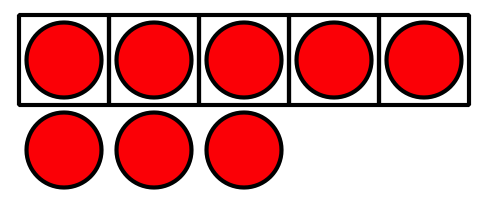 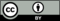 © CC BY 2021 Illustrative Mathematics®